Opdracht 3.2: Veiligheidsmaatregelen.	Ga met je gemaakte lijst school door.En noteer wat je ziet. Maak hiervan, als je klaar bent, een verslag van 	minimaal 100 woorden. Verbind een conclusie aan wat je heb gezien.Schrijf op of deze school veilig is  ja of nee en geef aan waarom wel en waarom niet. Lever deze opdracht in bij de docent Nederlands.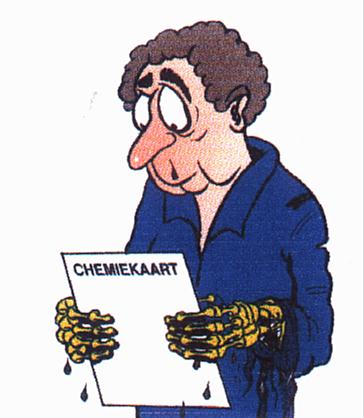 Onderwerp verslag:Doel verslag:Bestemd voor:Geschreven door:Datum:Aanleiding (leg uit waarom je dit verslag schrijft)Inhoud verslag (schrijf op welke veiligheidsmaatregelen je in de school gezien hebt)Conclusie (beantwoord hierin de vraag of de school veilig is en leg uit waarom wel of waarom niet)